Sunetele limbii române. Tipurile de sunete.-fișă de lucru-Îmi reamintesc!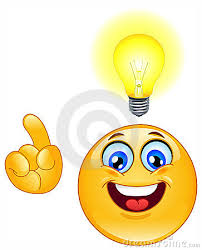 Sunetele limbii române sunt de trei tipuri:………., …………….., ………………… .Semivocalele din limba română sunt:….., ……, ……, ……… .A, ă, â/î sunt mereu …………….. .Grupurile de litere ce, ci, ge, gi, ghe, ghi, che, chi redau ………………. (o consoană) când în silabă există o vocală, sau ……………………….. (o consoană+o vocală) când în silabă nu există o vocală.Diftongul este un grup de …. sunete diferite (v+s), pronunțate în aceeași silabă:  floare, mâine, deal, ied, roua.Triftongul este un grup de …. sunete diferite (1v+2s), pronunțate în aceeași silabă: vreau, leoaică,  vedeai.Hiatul apare între …. vocale alăturate, pronunțate în silabe diferite: alee, coopta, știință, creator, aerisi.Copiază cuvintele din listă într-un tabel asemănător, în funcție de grupul de sunete pe care îl conțin: roua (d), soare(d), grâu (d), leac (d),ursoaică (t), tăiai (t), cuviincios (h), mergeai (t), vedeai (t), colivie(h), epopee (h), aviație (h), neagră(d), acea (d), piatră (d), fiară (d), piardă (d), dezmiardă (d), statuie (d), leoarcă (t), steaua (d), îndoiai (t), boieroaică (t), treceai (t), biruiai (t), iubire (d), baie (d), statuie (d), poet (h), zoologie (h), idee (h), licee (h), aeroport (h), cereal (h), vie (h), lupoaică (t), lăcrămioară, aripioară, zgripțuroaică, (h) arie, câmpie, ființă, folie, liliac, real, vietate, mi-a amintit;  să-i dau; că-i spune (d), şi-au spus; mi-ai dat; ne-au adus (t), caisă (h).Rescrie doar enunțurile pe care le consideri corecte:În cuvintele weekend și New York litera w se pronunță v.În cuvântul taxă litera x se pronunță ks.În cuvântul watt litera w se pronunță v.În cuvântul auxiliar litera x se pronunță gz.Notează numărul de litere și de sunete pentru fiecare cuvânt din următoarul tabel:DIFTONGTRIFTONGHIATCUVÂNTNR. DE LITERENR. DE SUNETEceațăciorbăgeamăncheagurichiorâșghearăghiozdancentralcireșgeneralgirafăchecurichinezghețarghinionaxboxexempluexplozieoxigentaxixeroxagergeamGheorghecercelgingieciobGeorgetaghidsemicerc